                      МКОУ «Новокаякентская СОШ»                                 с. Новокаякент                Каякентский район Республика Дагестан                  Тест на тему: «Земноводные»                                                    (для учащихся 7 классов)Автор: учитель биологии		МКОУ «Новокаякентская СОШ»Умалатова Равганият Бийбулатовна                                              с.Новокаякент                                                      2017 г.              Пояснительная запискаДанный материал тест «Земноводные» рекомендуется при прохождении темы «Класс Земноводные» по учебнику Биология. Многообразие живых организмов в 7 классе. Вопросы составлены по тексту учебника. Материал содержит шесть заданий. Задание 1. Вставить в текст пропущенные термины.  Задание 2. Внешнее строение земноводных. Задание 3. Размножение земноводных. Задание 4. Тесты- рисунки. Задание 5. Распределение по отрядам. Задание 6. Ответить на вопросы.Цель: проверить знания учащихся о строении и значении земноводных.Деятельность учащихся: написание учащимися тестирования.Деятельность учителя: обеспечение каждого учащегося листом с текстом тестирования. Объяснение хода выполнения работы. Проверка работ. Анализ работ. Оборудование: раздаточный материал с тестами.Тест на тему: «Земноводные»Задание 1. Вставить в текст пропущенные термины.Вставьте в текст пропущенные термины из предложенного перечня, используя для этого цифровые обозначения. Запишите в текст цифры выбранных ответов, а затем получившуюся последовательность цифр (по тексту) запишите в таблицу.Среда обитания земноводных наземная и водная. Кожа…(А) голая, имеет железы, выделяющие слизь. Сердце у земноводных … камерное (Б), кровь в сердце смешанная. Уровень обмена веществ низкий; … (В). Дышат с помощью легких и … (Г). Оплодотворение происходит в … (Д). Развитием с …(Е).Перечень терминов:1. сухая                                                          6. холоднокровные2. три                                                             7.  кожа3. голая                                                          8. прямое4. непрямое                                                   9. воде 5. два                                                            10. метаморфозом.Ответ:Задание 2. Внешнее строение земноводных.Укажите названия органов, указанные под цифрами 1-10. Ответы занесите в указанную ниже таблицу.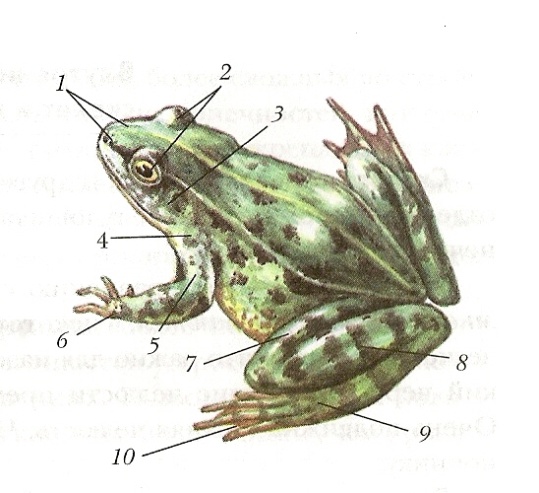 Ответы:Задание 3. Размножение земноводных.Рассмотрите рисунок и опишите как происходит размножение земноводных.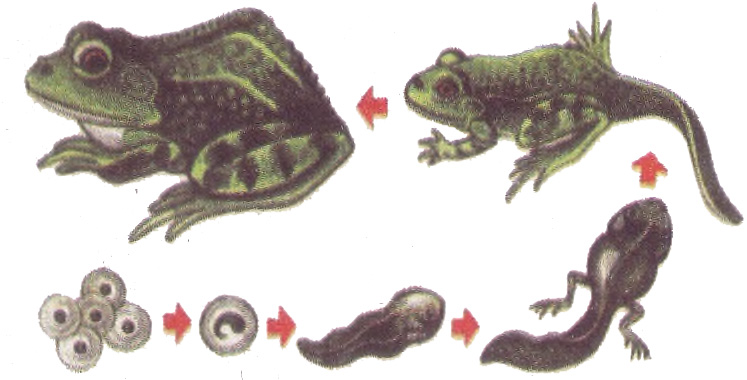 Задание 4. Тесты - рисунки.Тест- рисунок № 1.Укажите названия органов, указанные под цифрами 1-7. Ответы занесите в указанную ниже таблицу. Какая система органов показана на рисунке?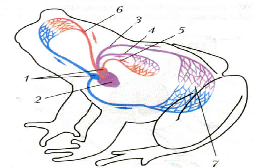 Ответ на тест № 1.Тест- рисунок № 2. Укажите названия органов, указанные под буквами А и Б, под цифрами 1-5. Ответы занесите в указанную ниже таблицу. Какая система органов показана на рисунке?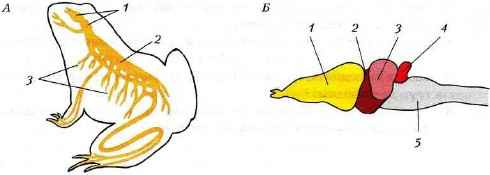 Ответ на тест – рисунок № 2.Тест- рисунок № 3. Укажите названия органов, указанные под цифрами 1-10. Ответы занесите в указанную ниже таблицу. Какая система органов показана на рисунке?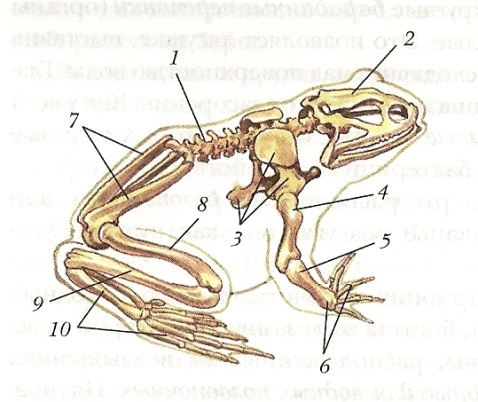 Ответ на тест – рисунок № 3.Задание 5. Распределение по отрядам. Дается перечень названий земноводных, распределите их по отрядам. Ответы укажите в таблице ответов.Тритон гребенчатый, лягушка озерная, кольчатая червяга, жаба, исполинская саламандра, обыкновенная квакша, цейлонский рыбозмей, амбистома.Ответы:Задание 6. Ответить на вопросы.1.Почему земноводные не могут жить без воды?2.От кого произошли земноводные? 3.Значение земноводных в природе и жизни человека.Источники информации:1.Биология. Многообразие живых организмов. В.Б.Захаров, Н.И.Сонин.    - М.: Дрофа,2005 2. Биология. Тестовые задания с решениями/ Р.Г.Заяц, В.Э. Бутвиловский, В.В. Давыдов.-Минск:Букмастер,2013.-464 с.3.Биология: полный справочник для подготовки к ЕГЭ/ Лернер Г. И.-  Москва: АСТ: Астрель, 2015 . – 415 с. 4.https://fs00.infourok.ru/images/doc/196/224051/hello_html_47db0b39.gif схема кровеносной системы.5.https://ds02.infourok.ru/uploads/ex/0abc/0007f9fb-3d95fd77/4/hello_html_89e57f5.png нервная система6.http://lib5.podelise.ru/tw_files2/urls_787/7/d-6274/7z-docs/1_html_m39e44e00.jpg  скелет земноводных7.https://fs00.infourok.ru/images/doc/196/224051/hello_html_m46b016c5.gif внешнее  строение земноводные8.http://worldofschool.org/public/page_images/691/89.jpg  размножение земноводныхАБВГДЕ123456789101234567А123Б1234512345678910Отряд ХвостатыеОтряд БесхвостыеОтряд Безногие